Summer playdates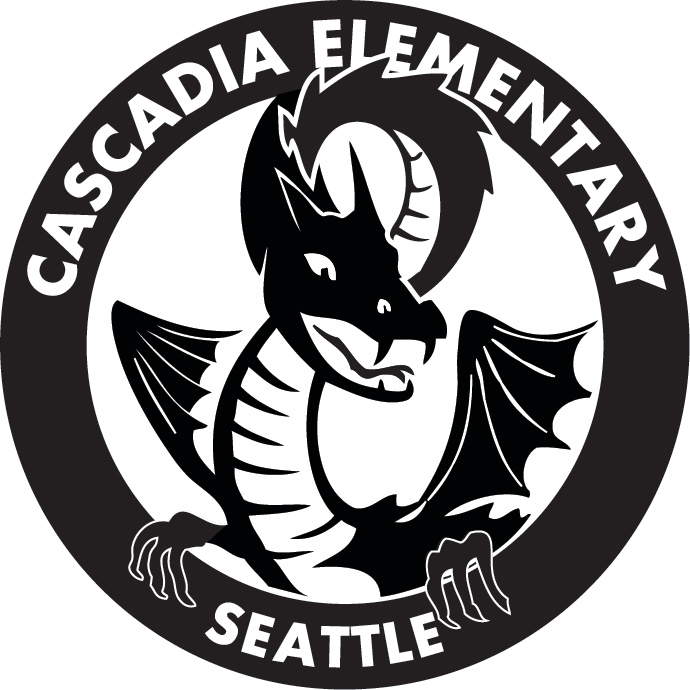 Keep an eye on our calendar: http://cascadiapta.org/events/Updates to the summer playdate schedule will be published here.Summer Playdate Schedule - Get to know CascadiaThe Cascadia PTA has planned a series of summer playdates.  Playdates for grade levels and neighborhoods connect us to our closest peers, but every playdate is open to every Cascadia family.Saturday, July 610-12 AMCascadiaRising 1st GradeSaturday, July 1310-12 AMWest Woodland ParkNorth Seattle NeighborsSunday, July 1410-12 AMCascadiaRising 2nd GradeTuesday, July 165:30-7:30 PMMaple Leaf ParkRising 5th GradeSaturday, July 2010-12 AMCascadiaRising 4th GradeSaturday, July 2710-12 AMCascadiaRising 3rd GradeWednesday, August 75:30 – 7:30 PMSoundview ParkRising 5th GradeSunday, August 113:30-5 PMElla Bailey ParkMagnolia NeighborsMonday, August 124:30-6:30 PMCascadiaRising 1st and 2ndSaturday, August 173-5 PMMaple Leaf ParkRising 3rd GradeSunday, August 181 – 3 PMBig Howe Queen Anne NeighborsWednesday, August 215-7 PMSoundview ParkRising 5th GradeSunday, August 2510-12 AMGilman PlaygroundBallard NeighborsWed. August 284-6 PMCascadiaWelcome Back Social